Неопределённый интегралОпределение: множество всех первообразных  для функции  называется неопределённым интегралом от функции  и обозначается символом . 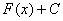 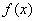 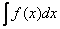 По определению:, где 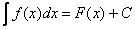 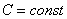 Ффункция  называется подынтегральной функцией,  – подынтегральным выражением,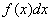  процесс отыскания множества первообразных   – интегрированием. Интегрирование – это восстановление функции  по её производной  (обратное действие по отношению к дифференцированию).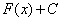 Пример:    , где 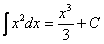 При нахождении интеграла константу (постоянный множитель)  можно вынести из-под знака интеграла,  то есть   .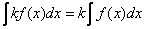 Неопределённый интеграл от алгебраической суммы  функций равен алгебраической сумме интегралов:   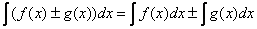 Справедливо для любого количества слагаемых.Определённый интегралПусть функция  определена на промежутке . Для определённости и простоты считаем, что функция положительна  и непрерывна на данном отрезке.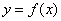 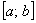 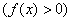 Формула Ньютона-Лейбница:
, где  – первообразная функция для функции .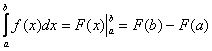 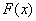 Этапы решения определенного интеграла следующие:1) Сначала находим первообразную функцию  (неопределенный интеграл). Обратите внимание, что константа  в определенном интеграле не добавляется. Обозначение является чисто техническим, и вертикальная палочка не несет никакого математического смысла, по сути – это просто отчёркивание. Зачем нужна сама запись ?  Подготовка для применения формулы Ньютона-Лейбница.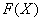 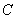 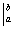 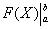 2) Подставляем значение верхнего предела в первообразную функцию: .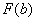 3) Подставляем значение нижнего предела в первообразную функцию: .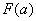 4) Рассчитываем (без ошибок!) разность , то есть, находим число.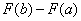 В определенном интеграле можно переставить верхний и нижний предел, сменив при этом знак:

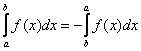 Для определенного интеграла справедливы свойства линейности: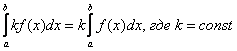  – это справедливо не только для двух, но и для любого количества функций.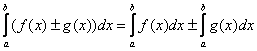 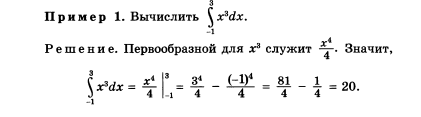 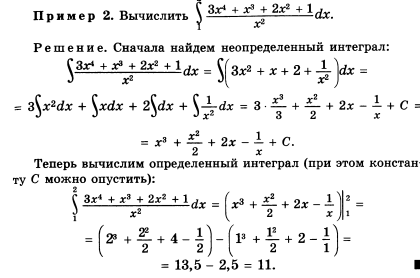 Пример 3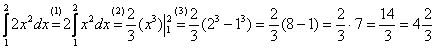 Пример 4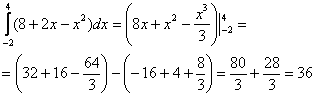 Пример 5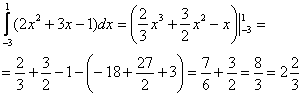 